ΕΛΛΗΝΙΚΗ ΔΗΜΟΚΡΑΤΙΑ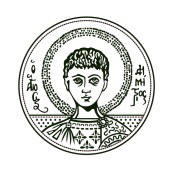 ΑΡΙΣΤΟΤΕΛΕΙΟ ΠΑΝΕΠΙΣΤΗΜΙΟ ΘΕΣΣΑΛΟΝΙΚΗΣΔΙΟΙΚΗΤΙΚΗ/ ΑΚΑΔΗΜΑΪΚΗ ΜΟΝΑΔΑ 	_Πληροφορίες:  Τηλ. :…………. 	Fax: ………..e-mail : ………………………ΑΝΑΡΤΗΤΕΑ ΣΤΟ ΔΙΑΔΙΚΤΥΟΑΔΑ: ΑΔΑΜ:        Θεσ/νίκη: Αριθμ. Πρωτ:  ISO 9001:2015ΣΥΜΒΑΣΗ ΑΠΕΥΘΕΙΑΣ ΑΝΑΘΕΣΗΣ TAKTIKOY ΠΡΟΥΠΟΛΟΓΙΣΜΟΥ(άνω των 2.500,00 ευρώ) - 3 ΑντίτυπαΣτη Θεσσαλονίκη σήμερα …………………….. στην Πρυτανεία του Αριστοτελείου Πανεπιστημίου Θεσσαλονίκης, οι παρακάτω συμβαλλόμενοι:Το ΑΡΙΣΤΟΤΕΛΕΙΟ ΠΑΝΕΠΙΣΤΗΜΙΟ ΘΕΣΣΑΛΟΝΙΚΗΣ (Ν.Π.Δ.Δ.) με έδρα τη Θεσσαλονίκη, με Α.Φ.Μ. 090024798 που εκπροσωπείται νόμιμα από τον Πρύτανη, καθηγητή κ. Νικόλαο Παπαϊωάννου καθηγητή του Τμήματος Κτηνιατρικής2)  Η εταιρεία  ………………………………………………………., (Δ/νση……με Α.Φ.Μ. …………………………………..που εκπροσωπείται νόμιμα από τον ……………………………...(όνομα και ιδιότητα), έχοντας υπόψη:α) την με αριθ. Πρωτ. ……... ………….. (ΑΔΑ: ………………………) Απόφαση Ανάληψης Υποχρέωσης και       β) την με αριθ. Πρωτ …….. …………….(ΑΔΑ: ……………………..) Απόφαση Ανάθεσης της  Αρ. ……………..……………………………………… Συνεδρίασης του Πρυτανικού Συμβουλίου,συμφώνησαν μεταξύ τους, σύμφωνα με τις διατάξεις του άρθρου 130 του Ν.4270/2014  όπως ισχύει σήμερα την απευθείας ανάθεση της προμήθειας  ή υπηρεσίας ……………………………………………………………. ………………….……………………………………………………..…………………... για τις ανάγκες του Τμήματος ………………...…………………………………………στη συνολική τιμή  των………………………………..............Ο πρώτος συμβαλλόμενος αναθέτει στο δεύτερο την εκτέλεση της προμήθειας ή υπηρεσίας που αναφέρεται  παραπάνω, σύμφωνα με τους όρους της προσφοράς του.     Τα έξοδα μεταφοράς βαρύνουν το δεύτερο συμβαλλόμενο.Ο δεύτερος συμβαλλόμενος επίσης υποχρεούται να τηρεί τις υποχρεώσεις του που απορρέουν από τις διατάξεις της περιβαλλοντικής, κοινωνικοασφαλιστικής και εργατικής νομοθεσίας, που έχουν θεσπιστεί με το δίκαιο της Ένωσης, το εθνικό δίκαιο, συλλογικές συμβάσεις ή διεθνείς διατάξεις περιβαλλοντικού, κοινωνικού και εργατικού δικαίου, όπως αυτές απαριθμούνται στο Παράρτημα Χ του Προσαρτήματος Α του Ν. 4412/2016.Εφόσον η χρηματοδότηση γίνεται από τον Τακτικό Προϋπολογισμό, το δεύτερο συμβαλλόμενο, βαρύνουν επιπλέον οι νόμιμες κρατήσεις. Ο δεύτερος συμβαλλόμενος δηλώνει ότι αποδέχεται όλα τα παραπάνω και αναλαμβάνει    να    εκτελέσει    την    προμήθεια    ή    την    υπηρεσία    μέσα    σε   ………………..……………….…………..ημερολογιακές ημέρες.Η πληρωμή θα γίνει σύμφωνα με τις διατάξεις του άρθρου 200 του Ν. 4412/16  (ΦΕΚ 147 τ. Α’) και του άρθρου 4  του  Π.Δ.  166/2003  (ΦΕΚ  138  τ.Α’)  εκτός  εάν  η  καθυστέρηση  οφείλεται  σε  ανωτέρα  βία  και  σε  ευθύνη εξωπανεπιστημιακών φορέων, που εμπλέκονται στη διαδικασία πληρωμής.Για το χρόνο καλής λειτουργίας και συντήρησης των ειδών ισχύει ό,τι ακριβώς αναφέρεται στην προσφορά του προμηθευτή ή παρόχου υπηρεσίας. Για τα θέματα των οποιωνδήποτε πραγματικών ελαττωμάτων των ειδών ισχύουν τα άρθρα 534 – 537 και 540 – 561 του Α.Κ. όπως τροποποιήθηκαν με τον Ν. 3043/2002.Σε περίπτωση που δεν εκτελούνται οι όροι της προσφοράς και της σύμβασης, το Πανεπιστήμιο θα επιβάλλει τις ανάλογες κυρώσεις που προβλέπονται από τη σχετική νομοθεσία.Οι από την παρούσα σύμβαση κάθε φύσεως απαιτήσεις του αντισυμβαλλόμενου κατά του Α.Π.Θ. συμφωνούνται και είναι ανεκχώρητες.Για κάθε διαφορά που αφορά τη σύμβαση ο δεύτερος συμβαλλόμενος δηλώνει ότι αποδέχεται την αρμοδιότητα των δικαστηρίων της Θεσσαλονίκης.Την σύμβαση εκ μέρους του ΑΠΘ υπογράφει, σύμφωνα με την υπ’ αριθ. 778/9-9-2019 απόφαση του Πρύτανη (ΦΕΚ 3493/18-9-2019 τ. Β’) ο Αντιπρύτανης Οικονομικών Προγραμματισμού και Ανάπτυξης Χαράλαμπος Φείδας Καθηγητής του Τμήματος Γεωλογίας.Κοινοποίηση:1.(Αρμόδιο Τμήμα)…………………………..2.(Αντισυμβαλλόμενος)          ………………………………………                                                                            Ο ανάδοχος  O Αντιπρύτανης ΟικονομικώνΠρογραμματισμού και Ανάπτυξης       ΧΑΡΑΛΑΜΠΟΣ Ν. ΦΕΙΔΑΣ Καθηγητής του Τμήματος Γεωλογίας